What it means to "factor?"Take an __________ or _________ problem and write it as an EQUIVALENT _________ problem.2 more ways to factor!*____________*Difference of Two Perfect Squares (___________)Remember to always start by checking for a ____________ of the ENTIRE problem first!We use A ≠ 1 when you have a ______________ ___________ whose leading coefficient is ____ 1.How to factor using the A ≠ 1:	Write your factors as (________)(_________)Example: Factor using A  1.We use DOTS when you have...How to factor using DOTS:1.) Take the ____________________ of each term.* DO __________ INCLUDE THE ____________ SIGN!Write your factors as:(___ + ___)(___ - ___)Example: Factoring using DOTS.Putting it all together!1.) Multiply "_____" x "_____"2.) Determine what ______ numbers multiply to "ac" that add up to "________"3.) ____________ "b" as those 2 numbers (include the _____________). Bring down your original ___________ and _____________ terms.Checkpoint: You should now have _________ terms!4.) Factor by ______________________.- Put (first 2 terms)(last 2 terms)- Factor out a GCF from each parenthesis.	GCF(leftovers) +/- GCF(leftovers)*You must always take out Two GCF’s.*The second GCF will have the same sign as the 3rd term. *The second GCF may be a 1 or – 1. Checkpoint: Your leftovers should be _________________!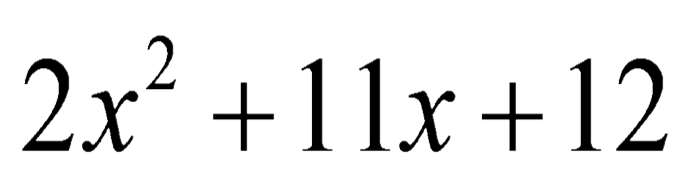 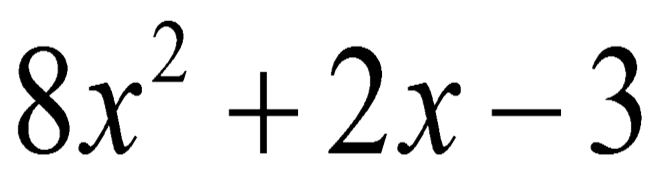 ________ Terms1 _________ SignCoefficients and Constants (all of the ____________) are Perfect Squares Variables have ______ exponentsTo factor variables, ________ the exponent by 2The square root of the 
positive term goes in ___________________.The square root 
of the term behind the minus sign goes in _______________.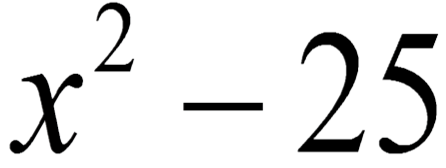 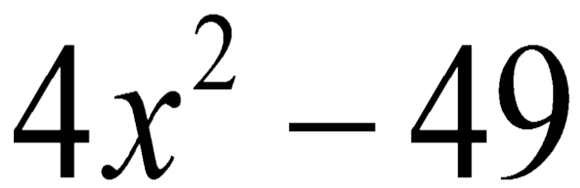 